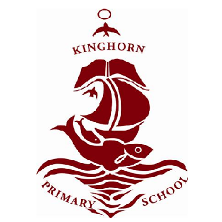 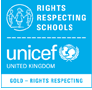 DATES DATES DATES!!See our dates for this session on the reverse of this newsletter – keep in a safe place 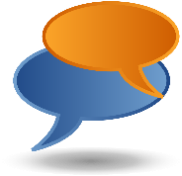  Article 3 – Right to get support from all adults School Uniform Our Kinghorn School Uniform guidance is available for all. We have returned to wearing indoor shoes, let us know if we can support you in any way to achieve this. 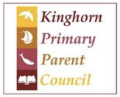 Kinghorn Community Centre supported by our Parent Council holds a stock of ‘Pre-loved’ school uniform available to all – please pop in and ask for the key to the cupboard! 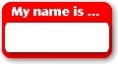 Please ensure that ALL clothes, bags, shoes (both!) and belongings are labelled with your child’s name – if we find an item with no name on and locate its owner we can label this for you. If you would rather we did not label this for you please let us know. Please ensure your child comes to school prepared for whatever the day ahead can bring – a coat for inclement weather, suncream for our sunny days. 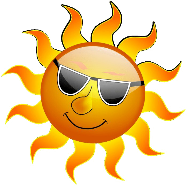 Kind, Include, Nurture, Generous, Honest, Open, Respect, Never give up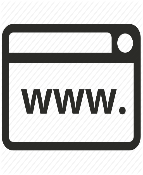 New School WebsiteOur new Kinghorn Primary School and Nursery website has been launched. Visit us at https://blogs.glowscotland.org.uk/fi/kinghornprimaryschool/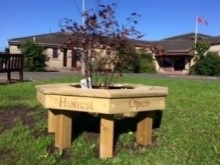               Article 13 – Right to find things out School Uniform Our Kinghorn School Uniform guidance is available for all. We have returned to wearing indoor shoes, let us know if we can support you in any way to achieve this. Kinghorn Community Centre supported by our Parent Council holds a stock of ‘Pre-loved’ school uniform available to all – please pop in and ask for the key to the cupboard! Please ensure that ALL clothes, bags, shoes (both!) and belongings are labelled with your child’s name – if we find an item with no name on and locate its owner we can label this for you. If you would rather we did not label this for you please let us know. Please ensure your child comes to school prepared for whatever the day ahead can bring – a coat for inclement weather, suncream for our sunny days. Kind, Include, Nurture, Generous, Honest, Open, Respect, Never give upOur classes use Seesaw as a way of sharing our learning – we are continuing to use Seesaw as our Learning Journals and for weekly Home Learning activities. Teachers will send your child’s targets to you via Seesaw and ‘post’ photos of work, activities and class engagement on Seesaw for you to see and share at home throughout the terms. The Seesaw messaging service has been removed to minimise messages not being seen or read – we welcome your feedback around this as we will review later in the session. If your child is ill or will be absent please contact our school office. Please also inform our school office if your contact details change. 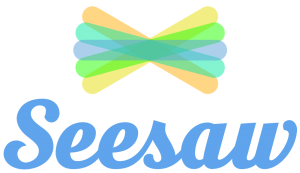  Article 23 – Right to Education School and Nursery Hours 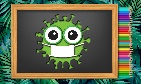 School and Nursery start at 9amOur Nursery have a flexi-start to each day from 9-9.30amNursery closes at 3pm – we open our Nursery door from 2.40pm to allow plenty of time for pick up and exit by 3pm. School finishes at 3.05pm   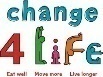 Health Promoting School/Nursery Kinghorn Primary and Nursery is a health promoting school/nursery. We ask that you consider this when choosing playtime snacks with your child – one healthy snack/drink for morning break and perhaps another for lunchtime is more than adequate for our children – many pupil snacks are uneaten and binned by children as they have too much, we hope to reduce this waste. Our classes use Seesaw as a way of sharing our learning – we are continuing to use Seesaw as our Learning Journals and for weekly Home Learning activities. Teachers will send your child’s targets to you via Seesaw and ‘post’ photos of work, activities and class engagement on Seesaw for you to see and share at home throughout the terms. The Seesaw messaging service has been removed to minimise messages not being seen or read – we welcome your feedback around this as we will review later in the session. If your child is ill or will be absent please contact our school office. Please also inform our school office if your contact details change.  Article 23 – Right to Education School and Nursery Hours School and Nursery start at 9amOur Nursery have a flexi-start to each day from 9-9.30amNursery closes at 3pm – we open our Nursery door from 2.40pm to allow plenty of time for pick up and exit by 3pm. School finishes at 3.05pm   Health Promoting School/Nursery Kinghorn Primary and Nursery is a health promoting school/nursery. We ask that you consider this when choosing playtime snacks with your child – one healthy snack/drink for morning break and perhaps another for lunchtime is more than adequate for our children – many pupil snacks are uneaten and binned by children as they have too much, we hope to reduce this waste. Pupil Voice Groups 2023-2024 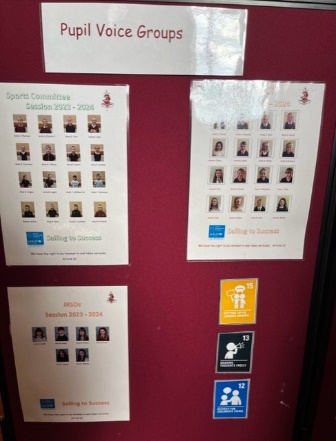 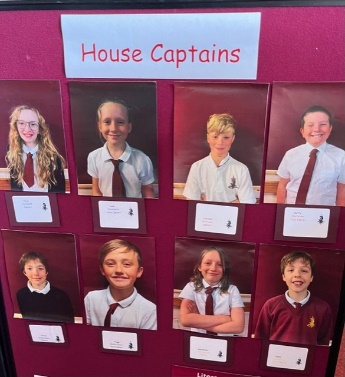  School Improvement       This session we continue to focus on improvement, our main priority is across Literacy. Mrs Bauld is seeking volunteers to support reading in our classes this will be through playing phonic games, hearing reading, supporting word building etc. Mrs Bauld will provide full training – if you are interested please contact our school office. If you are interested in joining a Parent Voice group around school improvements 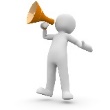 please contact our school office.Staffing 2023 – 2024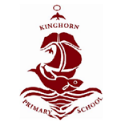 Nursery Mrs HamiltonMrs TownsendMs CathcartMrs CurranMrs ScottMrs Toddie-MooreMrs HendersonMrs YuillMiss McLeodMrs Walker (Nursery Teacher) Support StaffMrs BalfourMrs GrayMrs GlachanMrs McCabeMrs Morris Mrs CouserP1T – Mrs TurnerP1/2S – Mrs McDonald and Mrs GillespieP2/3B – Miss BorthwickP3/4S – Mrs Hay and Miss GilmourP4B – Miss BellP5M – Miss MacDonaldP6B – Mrs BrownP7S – Miss SwansonPE – Mrs GilfillanFrench/Spanish – Mrs Gillespie Learning Support – Mrs Bauld Admin – Mrs ConnorClerical – Mrs Parry Principal Teacher – Mrs HorneHeadteacher – Mrs Wyse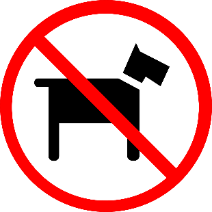 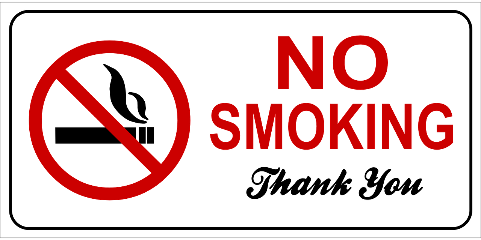 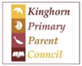 Parent Council Our Parent Council work tirelessly to support our school with fundraisers and being visible at school events such as our recent Race for Life which raised over £350! Our next meeting is our AGM on Monday 20th November 2023 7pm and is a virtual TEAMS meeting – all welcome! Our Parent Council are supporting us in seeking volunteers for our school – we are looking for help in a number of ways covering a range of skills. Can you help with:-Running a healthy tuck shop Painting our school benchesDelivering BikeabilityWeeding around our school groundsPlanting around our school groundsNumeracy activities with our pupilsReading/Literacy activities with our pupilsLunchtime Art/Craft activities in the playgroundContact Parent Council or school if you have some spare time and can offer your skills and help – thank you.Dates for your diary – keep this safe! 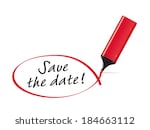 Term 1 – 202319 September – Parents Evening 3.30-6pm21 September – Parents Evening 5-7.30pm4 October – Brew and Blether in playground from 8.40am                 Shared Start – join us in class to learn through Play 9am-9.40am6 October – Harvest Celebrations at Kinghorn Parish Church – 9.30am                  P5 and P6 leading – donations for Food Bank sought 10 Oct – Pre-Loved Uniform event at Community Centre 9-12noon Term 2 – 2023 9 November – Parent Council Movie Night in school hall (TBC)10 November – INSET DAY – school closed to pupils 20 November – World Children’s Day (info to follow) 1 December – Busy End – join us in class for Xmas themed learning 7 December – Brew  and Blether in playground from 8.40am12 December – P1-P7 trip to Panto @ Adam Smith Theatre (£10 per child) 13 December – School Xmas Lunch20 December – End of term celebrations at Kinghorn Parish Church 1.45pm                         P3/4 and P4 leading Term 3 – 2024 January – Scottish themed Month across school and Nursery 26 January – Scottish Ceilidh afternoon 1.30pm – all welcome (Tickets TBC)29 January -  Brew  and Blether in playground from 8.40am13 February – Busy End – join us in class for topic-based learning14 February – INSET DAY – school closed to pupils 15 and 16 February – SCHOOL HOLIDAYS13 March -  Parents Evening 3.30-6pm15 March -  Brew  and Blether in playground from 8.40am17 March – Parent Council Spring Fayre (TBC) 21 March – Parents Evening 5-7.30pm 28 March -  Spring Celebrations at Kinghorn Parish Church – 9.30am                  P1, P1/2 and P2/3 leading 25 April – Brew  and Blether in playground from 8.40am               Shared Start – join us in class to share our French themed morning                9am-9.40am6 May – SCHOOL HOLIDAY9 May – INSET DAY – school closed to pupils22 May - Brew  and Blether in playground from 8.40am3 June – SCHOOL HOLIDAY6 June – P1 to P7 Sports Afternoon – all welcome 12 and 13 June – P7 days at Balwearie 20 June – Reserve Sports afternoon 28 June – Leavers Celebrations at Kinghorn Parish Church – bring your tissues! 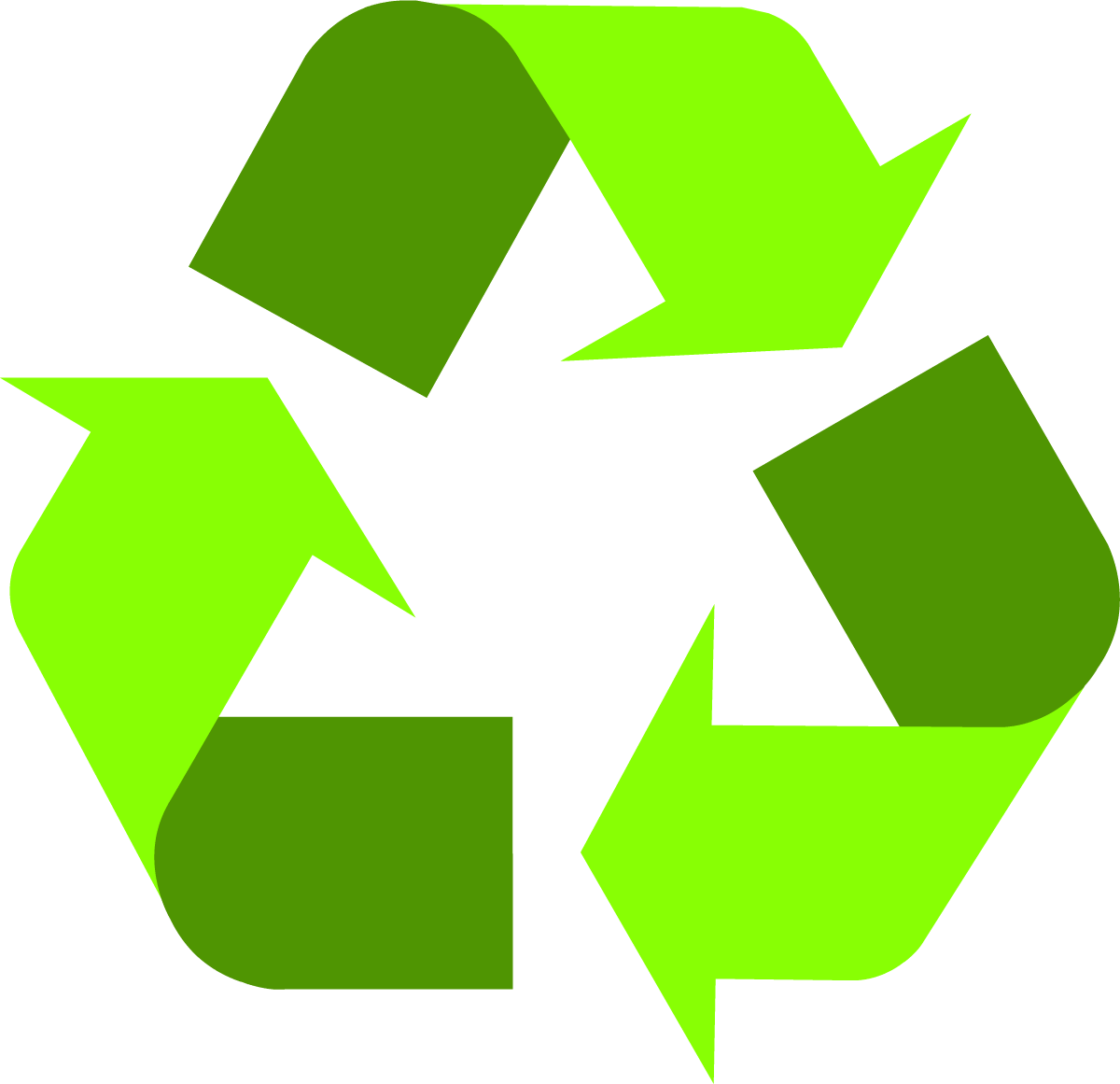 Recycling CentreDo you have empty crisp bags, used pens and stamps?Send them all to school with your child to add to our recycling centre, located near our Lost Property shelves.Article 29 – Right to education that helps care for the world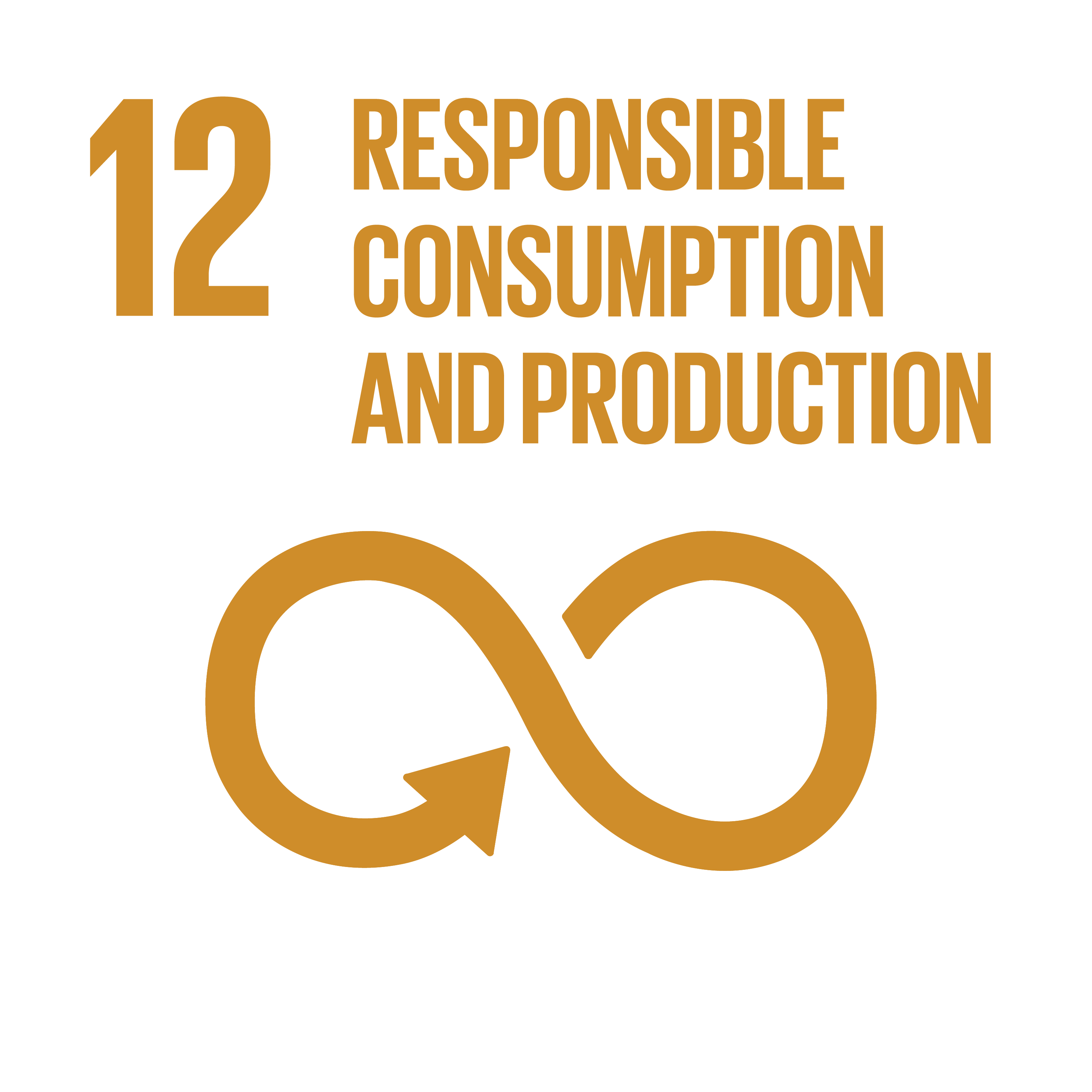 Please see our separate Nursery Newsletter for all our Nursery news and the exciting learning happening with our 3 and 4 year-old pupils! 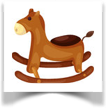 Copies available from our Nursery team too! Many of our pupils bring their bikes or scooters to school – we encourage this but remind everyone that ALL bikes/scooters must be placed in our bike shed and locked for the day (please bring your lock).Please do not leave any bikes or scooters in school overnight, as we cannot guarantee their safety. 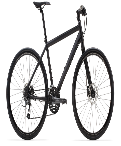 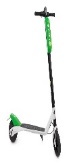 Pupils must walk with their bikes/scooters whilst in school grounds. 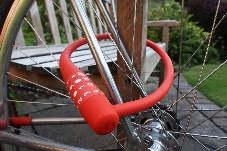 Breakfast ClubBreakfast Club is open 8.20-8.50am, 50p per person daily, no booking, simply come along. 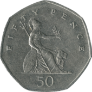 All pupils from P1 – P7 welcome. Breakfast Club will now exit/enter via the hall door round the back of the school. Attendance at Breakfast Club is growing – which is super to see - we are seeking help – if you are a parent/grandparent/aunt/uncle etc and have time to support at our Breakfast Club – one day a week even more if you are able, please contact our school office – all offers are very much appreciated!We continue to be a NUT FREE school due to pupil allergies. 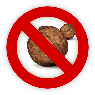 We also are a CAR FREE playground! Please repsect the safety of our pupils and do not bring your car into our playground at any time. Our JRSOs remind us all that parking at the Community Centre and walking from there is best and safest for all! Our JRSOs will be campaiging throughout this session to raise awareness of Road Safety and Safe Travel to School. We will be reviewing our School Travel Plan – if you are willing to support us to achieve this please let us know through our school office. Article 24 – Right to a clean and safe environmentStaffing 2023 – 2024Nursery Mrs HamiltonMrs TownsendMs CathcartMrs CurranMrs ScottMrs Toddie-MooreMrs HendersonMrs YuillMiss McLeodMrs Walker (Nursery Teacher) Support StaffMrs BalfourMrs GrayMrs GlachanMrs McCabeMrs Morris Mrs CouserP1T – Mrs TurnerP1/2S – Mrs McDonald and Mrs GillespieP2/3B – Miss BorthwickP3/4S – Mrs Hay and Miss GilmourP4B – Miss BellP5M – Miss MacDonaldP6B – Mrs BrownP7S – Miss SwansonPE – Mrs GilfillanFrench/Spanish – Mrs Gillespie Learning Support – Mrs Bauld Admin – Mrs ConnorClerical – Mrs Parry Principal Teacher – Mrs HorneHeadteacher – Mrs WyseParent Council Our Parent Council work tirelessly to support our school with fundraisers and being visible at school events such as our recent Race for Life which raised over £350! Our next meeting is our AGM on Monday 20th November 2023 7pm and is a virtual TEAMS meeting – all welcome! Our Parent Council are supporting us in seeking volunteers for our school – we are looking for help in a number of ways covering a range of skills. Can you help with:-Running a healthy tuck shop Painting our school benchesDelivering BikeabilityWeeding around our school groundsPlanting around our school groundsNumeracy activities with our pupilsReading/Literacy activities with our pupilsLunchtime Art/Craft activities in the playgroundContact Parent Council or school if you have some spare time and can offer your skills and help – thank you.